Муниципальное бюджетное общеобразовательное учреждение «Средняя общеобразовательная школа № 83»Адаптированная рабочая программа для обучающихся с ОВЗ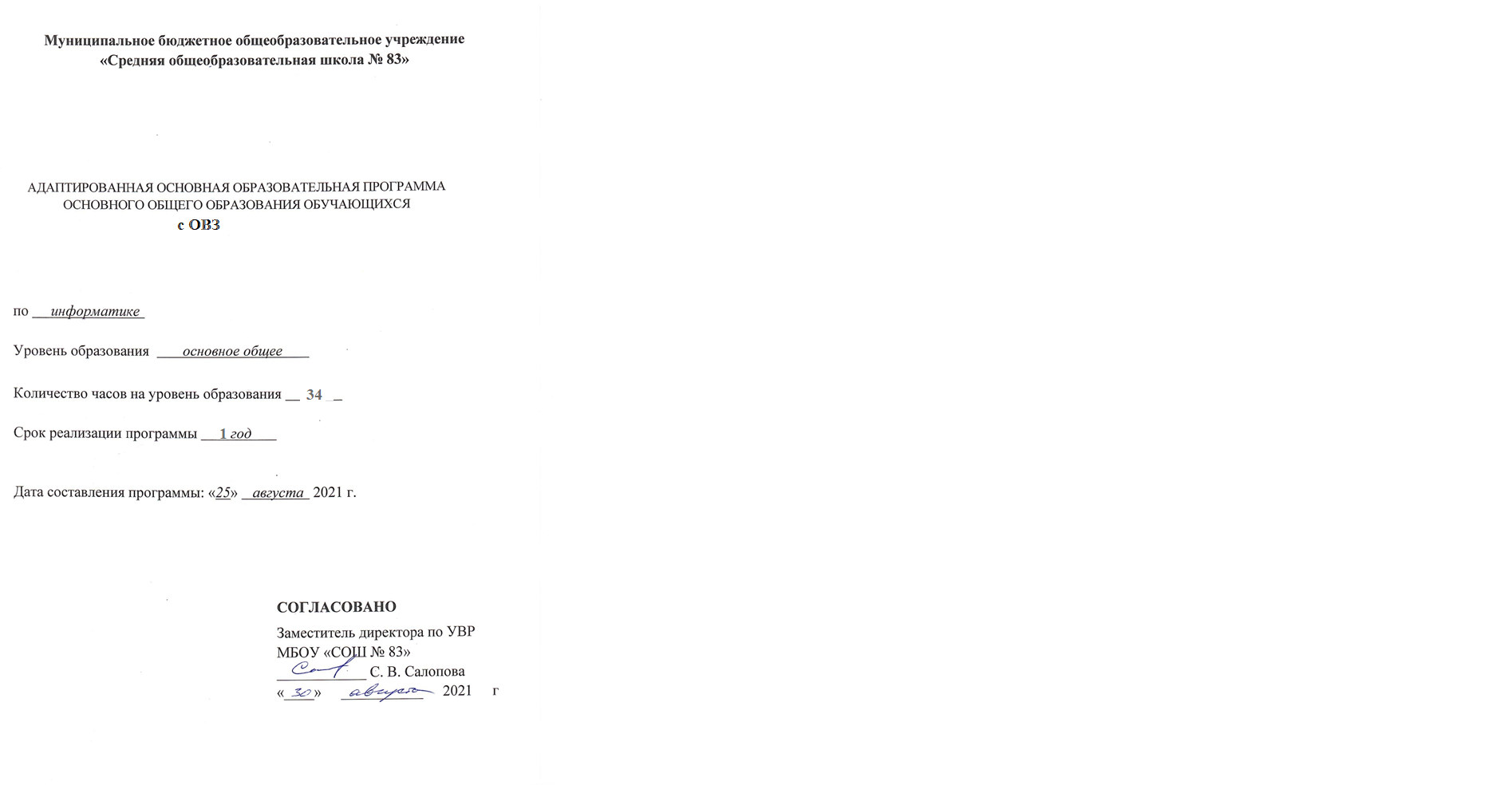 ПОЯСНИТЕЛЬНАЯ ЗАПИСКААРП по информатике для 9 Л класса разработана на основе «Рабочей программы по информатике и ИКТ для 7-9 класса», УМК «Информатика», авторов Босова Л.Л., Босова Л.Ю. Структура программы остается такой же. Но в нее внесены небольшие изменения, учитывая особенности психического развития учащейся.Содержание программы согласовано с содержанием Примерной программы основного общего образования по информатике и ИКТ.Срок реализации программы 1 год– 34 часа в год.Нормативные документыФедеральный закон от 29.12.2012  № 273-ФЗ  «Об образовании в Российской Федерации»;АРП ООО МБОУ «СОШ № 83»Цели и задачи курса: Основной задачей курса является подготовка учащихся на уровне требований, предъявляемых Обязательным минимумом содержания образования по информатике.Так, как программа адаптирована для обучающихся с ОВЗ, то в первую очередь, это касается соотнесения объема изучаемого материала и количества часов, отведенных на его изучение. Что касается содержания, то любая тема курса будет доступна пониманию особого ребенка. Это объясняется тем, что понятия информатики можно объяснить на доступном ребенку уровне, (на уровне операций с предметами, образами, понятиями). В данном случае в процессе обучения важно не допускать разрыва между действием, словом и образом, опираться на имеющийся, хотя и ограниченный, жизненный опыт детей.Для учеников уменьшены требования при оценивании проверочных работ, зачетных работ и предоставляется консультирование учителем во время проведения практических работ.Изучение информатики и информационных технологий в основной школе направлено на достижение следующих целей:освоение знаний, составляющих основу научных представлений об информации, информационных процессах, системах, технологиях и моделях;овладение умениями работать с различными видами информации с помощью компьютера и других средств информационных и коммуникационных технологий (ИКТ), организовывать собственную информационную деятельность и планировать ее результаты;развитие познавательных интересов, интеллектуальных и творческих способностей средствами ИКТ;воспитание ответственного отношения к информации с учетом правовых и этических аспектов ее распространения; избирательного отношения к полученной информации;выработка навыков применения средств ИКТ в повседневной жизни, при выполнении индивидуальных и коллективных проектов, в учебной деятельности, дальнейшем освоении профессий, востребованных на рынке труда.Образовательная область – математика и информатика. Учебники являются основными элементами учебно-методического комплекса, включающего в себя:Босова Л. Л. Информатика. 9 класс : учебник / Л. Л. Босова, А. Ю. Босова. — 6-е изд. — М. : БИНОМ. Лаборатория знаний, 2020. Босова Л. Л. Информатика. 7–9 классы: методическое пособие / Л.Л. Босова, А.Ю. Босова — 6-е изд. — М. : БИНОМ. Лаборатория знаний, 2016. — 472 с. : ил. ISBN 978-5-906812-13-1 Материалы авторской мастерской Босовой Л.Л. (metodist.lbz.ru/)Ввиду психологических особенностей детей с ОВЗ, с целью усиления практической направленности обучения проводится коррекционная работа, которая включает следующие направления:Коррекция отдельных сторон психической деятельности: коррекция - развитие восприятия, представлений, ощущений; коррекция - развитие памяти; коррекция - развитие внимания; формирование обобщенных представлений о свойствах предметов (цвет, форма, величина); развитие пространственных представлений и ориентации; развитие представлений о времени.Развитие различных видов мышления: развитие наглядно-образного мышления; развитие словесно-логического мышления (умение видеть и устанавливать логические связи между предметами, явлениями и событиями).Развитие основных мыслительных операций: развитие умения сравнивать, анализировать; развитие умения выделять сходство и различие понятий; умение работать по словесной и письменной инструкциям, алгоритму; умение планировать деятельность.Коррекция нарушений в развитии эмоционально-личностной сферы: развитие инициативности, стремления доводить начатое дело до конца; формирование умения преодолевать трудности; воспитание самостоятельности принятия решения; формирование адекватности чувств; формирование устойчивой и адекватной самооценки; формирование умения анализировать свою деятельность; воспитание правильного отношения к критике.Коррекция - развитие речи: развитие фонематического восприятия; коррекция нарушений устной и письменной речи; коррекция монологической речи; коррекция диалогической речи; развитие лексико-грамматических средств языка.Коррекция индивидуальных пробелов в знаниях.В процессе обучения учащиеся овладевают основными видами мышления: мыслительными операциями. Следует исключить малоупотребительную лексику, расширять словарный запас на основе инновационных слов. С целью тренировки и лучшего запоминания следует использовать разнообразные игры и большое количество иллюстративного материала. Для подкрепления восприятия зрительными и моторными опорами рекомендуется обучение по тетрадям. Материал для учащихся следует подбирать, учитывая степень сложности их понимания с точки зрения изученного материала или содержащие единичные незнакомые темы, о сути которых можно догадаться по сходству с подобными темами, по контексту или раскрыть их значение с помощью ранее изученного материала. При обучении необходимо использовать доступные для понимания обиходные ситуации, представляемые для учащихся практическую значимость. Обучение монологической речи следует осуществлять на знаковом материале с использованием логикосмысловых схем.Развитие всех этих функций средствами информатики имеет огромный образовательный, воспитательный и развивающий потенциал. Воспитательные, образовательные и развивающие цели включены в коммуникативную цель, делают её по своей сути интегрированной.Содержание программы коррекционной работы определяют следующие принципы:Соблюдение	интересов ребёнка.Системность.Непрерывность.Вариативность.Рекомендательный	характер оказания помощи.Коррекционно - развивающая работа включает:выбор оптимальных для развития ребёнка с ограниченными возможностями здоровья коррекционных программ/методик, методов и приёмов обучения в соответствии с его особыми образовательными потребностями;системное воздействие на учебно-познавательную деятельность ребёнка в динамике образовательного процесса,развитие эмоционально-волевой и личностной сфер ребёнка и психокоррекцию его поведения;При организации коррекционных занятий необходимо исходить из возможностей ребенка: задание должно лежать в зоне умеренной трудности, но быть доступным, так как на первых этапах коррекционной работы необходимо обеспечить ученику переживание успеха на фоне определенной затраты усилий. В дальнейшем трудность задания следует увеличивать пропорционально возрастающим возможностям ребенка.Общая характеристика учебного предметаИнформатика - это естественнонаучная дисциплина о закономерностях протекания информационных процессов в системах различной природы, а также о методах и средствах их автоматизации.Многие положения, развиваемые информатикой, рассматриваются как основа создания и использования информационных и коммуникационных технологий — одного из наиболее значимых технологических достижений современной цивилизации. Вместе с математикой, физикой, химией, биологией курс информатики закладывает основы естественнонаучного мировоззрения.Информатика имеет большое и все возрастающее число междисциплинарных связей, причем как на уровне понятийного аппарата, так и на уровне инструментария. Многие предметные знания и способы деятельности (включая использование средств ИКТ), освоенные обучающимися на базе информатики, находят применение как в рамках образовательного процесса при изучении других предметных областей, так и в иных жизненных ситуациях, становятся значимыми для формирования качеств личности, т. е. ориентированы на формирование метапредметных и личностных результатов. На протяжении всего периода становления школьной информатики в ней накапливался опыт формирования образовательных результатов, которые в настоящее время принято называть современными образовательными результатами.Одной из основных черт нашего времени является всевозрастающая изменчивость окружающего мира. В этих условиях велика роль фундаментального образования, обеспечивающего профессиональную мобильность человека, готовность его к освоению новых технологий, в том числе, информационных. Необходимость подготовки личности к быстро наступающим переменам в обществе требует развития разнообразных форм мышления, формирования у учащихся умений организации собственной учебной деятельности, их ориентации на деятельностную жизненную позицию.В содержании курса информатики основной школы целесообразно сделать акцент на изучении фундаментальных основ информатики, формировании информационной культуры, развитии алгоритмического мышления, реализовать в полной мере общеобразовательный потенциал этого курса.Курс информатики основной школы является частью непрерывного курса информатики, который включает в себя также пропедевтический курс в начальной школе и обучение информатике в старших классах (на базовом или профильном уровне). В настоящей программе учтено, что сегодня, в соответствии с Федеральным государственным стандартом начального образования, учащиеся к концу начальной школы должны обладать ИКТ- компетентностью, достаточной для дальнейшего обучения. Далее, в основной школе, начиная с 5-го класса, они закрепляют полученные технические навыки и развивают их в рамках применения при изучении всех предметов. Курс информатики основной школы, опирается на опыт постоянного применения ИКТ, уже имеющийся у учащихся, дает теоретическое осмысление, интерпретацию и обобщение этого опыта.Предметные результаты, формирующиеся при изучении курса «Информатика»:Формирование информационной и алгоритмической культуры; формирование представления о компьютере как универсальном устройстве обработки информации; развитие основных навыков и умений использования компьютерных устройств.Формирование информационной и алгоритмической культуры.Формирование представления о компьютере как универсальном устройстве обработки информации.Развитие основных навыков и умений использования компьютерных устройств.Формирование представления об основных  изучаемых понятиях: информация, алгоритм,  модель – и их свойстваФормирование представления о понятии информации  и ее свойствах.Формирование представления о понятии алгоритма и его свойствах.Формирование представления о понятии модели  и ее свойствах.Развитие алгоритмического мышления,  необходимого для профессиональной деятельности в современном обществе;  развитие умений составить и записать алгоритм для конкретного исполнителя;  формирование знаний об алгоритмических конструкциях, логических значениях и операциях; знакомство с одним из языков программирования и основными алгоритмическими структурами – линейной, условной и циклическойРазвитие умений составить и записать алгоритм для конкретного исполнителя.Формирование знаний об алгоритмических конструкциях; знакомство с основными алгоритмическими структурами – линейной, условной и циклической.Формирование знаний о логических значениях и операциях.Знакомство с языком программирования Паскаль.Формирование умений  формализации и структурирования информации, умения выбирать способ представления данных в соответствии с поставленной задачей – таблицы, схемы, графики, диаграммы, с использованием соответствующих программных средств обработки данных.Формирование навыков и умений безопасного и целесообразного поведения при работе с компьютерными программами и в Интернете, умения соблюдать нормы информационной этики и права.Описанные личностные, метапредметные и предметные результаты достигаются в учебном процессе, базирующимся на представляемой линии учебников и других компонентов УМК.Критерии оценивания различных форм работы обучающихся на уроке:Инструментарий для оценивания результатов:практические работыконтрольные работытестыпрезентациисообщения и докладыпроектыустные ответыФормы организации учебного процесса:индивидуальные;групповые;индивидуально-групповые;фронтальные;практикумы.Контроль сформированности навыков происходит на каждом уроке при выполнении упражнений  в рабочей тетради и на компьютере. Программой предусмотрено проведение непродолжительных практических работ (10-15 мин), направленных на отработку отдельных технологических приемов. Тесты предназначены для проверки знаний учащихся. Система оценки достижений учащихся: пятибалльнаяФорма промежуточной и  итоговой аттестации: аттестация(оценка) за I, II, III, IV четверти и год.Критерии оценки устного ответаОтметка «5»: ответ полный и правильный на основании изученных теорий; материал изложен в определенной логической последовательности, литературным языком: ответ самостоятельный	Отметка «4»: ответ полный и правильный на основании изученных теорий; материал изложен в определенной логической последовательности, при этом допущены две-три несущественные ошибки, исправленные по требованию учителя. 	Отметка «3»: ответ полный, но при этом допущена существенная ошибка, или неполный, несвязный. 	Оценка лабораторных и практических работ.Оценка “5” Ставится в том случае, если учащийся:а) выполнил работу в полном объёме с соблюдением необходимой последовательности ее проведения; б) самостоятельно и рационально выбрал и загрузил необходимое программное обеспечение, все задания выполнил в условиях и режимах, обеспечивающих получение результатов и выводов с наибольшей точностью;в) в представленном отчете правильно и аккуратно выполнил все записи, таблицы, рисунки, чертежи, графики, вычисления и сделал выводы;Оценка “4”Ставится в том случае, если выполнены требования к оценке “5”, но:а) задания выполнял в условиях, не обеспечивающих достаточной точности измерений, б) или допущено 2-3 недочета, или не более одной  негрубой ошибки и одного недочета.Оценка “3”Ставится в том случае, если работа выполнена не полностью, но объём выполненной части таков, что позволяет получить правильные результаты и выводы, или если в ходе выполнения работы были допущены следующие ошибки:а) выполнение работы проводилось в нерациональных условиях, что привело к получению результатов с большой погрешностью,б) или в отчете были допущены в общей сложности не более двух ошибок (в записях единиц, измерениях, в вычислениях, графиках, таблицах, схемах, анализе погрешностей и т. д.), не принципиального для данной работы характера, но повлиявших на результат выполнения,в) или работа выполнена не полностью, однако объём выполненной части таков, что позволяет получить правильные результаты и выводы по основным, принципиально важным задачам работы.В тех случаях, когда учащийся показал оригинальный и наиболее рациональный подход к выполнению работы и в процессе работы, но не избежал тех или иных недостатков, оценка за выполнение работы по усмотрению учителя может  быть повышена по сравнению с указанными выше нормамиКритерии оценки тестов, зачётов,  контрольных и самостоятельных работ Оценка «5» ставится, если учащийся выполнил 70 – 100% работыОценка «4» ставится, если учащийся выполнил 50 – 69 % работыОценка «3» ставится, если учащийся выполнил 20 – 49 % работыТематическое планированиеПри изучении курса «Информатика» формируются следующие личностные результаты:Формирование целостного мировоззрения, соответствующего современному  уровню развития науки и общественной практики.    Каждая учебная дисциплина формирует определенную составляющую научного мировоззрения.  Информатика формирует представления учащихся о науках, развивающих информационную картину мира, вводит их в область информационной деятельности людей.  В этом смысле большое значение имеет историческая линия в содержании курса. Ученики знакомятся с историей развития средств информационной деятельности, с важнейшими  научными открытиями и изобретениями, повлиявшими на прогресс  в этой области, с именами крупнейших ученых и изобретателей. Ученики получают представление о современном уровне и перспективах развития ИКТ-отрасли, в реализации которых в будущем они, возможно, смогут принять участие.2. Формирование  коммуникативной компетентности в общении и сотрудничестве со сверстниками и взрослыми в процессе образовательной, общественно-полезной, учебно-исследовательской, творческой деятельности. В конце каждого параграфа присутствуют вопросы и задания, многие из которых ориентированы на коллективное обсуждение, дискуссии,  выработку коллективного мнения.	В задачнике-практикуме, входящим в состав УМК,  помимо заданий для индивидуального выполнения в ряде разделов (прежде всего, связанных с освоением информационных технологий)  содержатся  задания проектного характера. Работа над проектом требует взаимодействия между учениками – исполнителями проекта, а также между учениками и учителем,  формулирующим задание для проектирования, контролирующим ход его выполнения, принимающим результаты работы. В завершении работы  предусматривается процедура зашиты  проекта перед коллективом класса,  которая  также требует  наличия коммуникативных навыков у детей.Формирование ценности здорового и безопасного образа жизни. Все большее время у современных детей занимает работа за компьютером (не только над учебными заданиями). Поэтому для сохранения здоровья очень важно знакомить учеников с правилами безопасной работы за компьютером, с компьютерной эргономикой.При изучении курса «Информатика формируются следующие метапредметные результаты:Умение оценивать правильность выполнения учебной задачи, собственные возможности ее решенияВ методику создания любого информационного объекта: текстового документа, базы данных, электронной таблицы, программы на языке программирования,  входит обучение правилам верификации, т. е. проверки  правильности функционирования  созданного объекта. Осваивая создание динамических объектов: баз данных и их приложений, электронных таблиц,  ученики обучаются  тестированию. Умение оценивать правильность выполненной задачи в этих случаях заключается в умении выстроить систему тестов, доказывающую работоспособность созданного продукта. Умения определять понятия, создавать обобщения, устанавливать аналогии, классифицировать, устанавливать прчинно-следственные связи, строить логическое рассуждение, умозаключение (индуктивное, дедуктивное и по аналогии) и делать выводы.Формированию данной компетенции в курсе информатики способствует изучение системной линии. В информатике системная линия связана с информационным моделированием. При этом используются основные понятия системологии: система, элемент системы, подсистема, связи (отношения, зависимости), структура, системный эффект. Умение создавать, применять и преобразовывать знаки и символы, модели и схемы для решения учебных и познавательных задач.Формированию данной компетенции способствует изучение содержательных линии  «Представление информации» и «Формализация и моделирование».  Информация любого типа (текстовая, числовая, графическая, звуковая) в компьютерной памяти представляется в двоичной форме – знаковой форме компьютерного кодирования. Поэтому во всех темах, относящихся к представлению различной информации,  ученики знакомятся с правилами преобразования в двоичную знаковую формуВ информатике получение описания исследуемой системы (объекта) в знаково-символьной форме (в том числе – и в схематической) называется формализацией.  Путем формализации создается информационная модель, а при ее реализации на компьютере с помощью какого-то инструментального средства получается компьютерная модель. Формирование и развитие компетентности в области использования  ИКТ (ИКТ-компетенции). Данная компетенция формируется  содержательными линиями курса «Информационные технологии» и «Компьютерные телекоммуникации».Предметные результаты, формирующиеся при изучении курса «Информатика» класс:Формирование информационной и алгоритмической культуры; формирование представления о компьютере как универсальном устройстве обработки информации; развитие основных навыков и умений использования компьютерных устройств.Формирование информационной и алгоритмической культуры.Формирование представления о компьютере как универсальном устройстве обработки информации.Развитие основных навыков и умений использования компьютерных устройств.Формирование представления об основных  изучаемых понятиях: информация, алгоритм,  модель – и их свойстваФормирование представления о понятии информации  и ее свойствах.Формирование представления о понятии алгоритма и его свойствах.Формирование представления о понятии модели  и ее свойствах.Развитие алгоритмического мышления,  необходимого для профессиональной деятельности в современном обществе;  развитие умений составить и записать алгоритм для конкретного исполнителя;  формирование знаний об алгоритмических конструкциях, логических значениях и операциях; знакомство с одним из языков программирования и основными алгоритмическими структурами – линейной, условной и циклическойРазвитие умений составить и записать алгоритм для конкретного исполнителя.Формирование знаний об алгоритмических конструкциях; знакомство с основными алгоритмическими структурами – линейной, условной и циклической.Формирование знаний о логических значениях и операциях.Знакомство с языком программирования Паскаль.Формирование умений  формализации и структурирования информации, умения выбирать способ представления данных в соответствии с поставленной задачей – таблицы, схемы, графики, диаграммы, с использованием соответствующих программных средств обработки данных.Формирование навыков и умений безопасного и целесообразного поведения при работе с компьютерными программами и в Интернете, умения соблюдать нормы информационной этики и права.Описанные личностные, метапредметные и предметные результаты достигаются в учебном процессе, базирующимся на представляемой линии учебников и других компонентов УМК.Перечень средств ИКТ, необходимых для реализации программы Аппаратные средстваКомпьютерУстройства ввода-вывода звуковой информации — наушники с микрофоном для индивидуальной работы со звуковой информациейУстройства для ручного ввода текстовой информации и манипулирования экраннымиобъектами — клавиатура и мышь.Устройство для вывода информации на печать, оформление проектных папок, проектов:принтер.Программные средстваОперационная система - Windows;Интегрированное офисное приложение, включающее текстовый редактор, растровый и векторный графические редакторы, программу разработки презентаций и электронные таблицы;Мультимедиа проигрыватель (входит в состав операционных систем или др.);Программы для создания и разработки алгоритмов.Тематический разделКоличество часовКонтролируемые элементы содержания(КЭС)Планируемые образовательные результатыПланируемые образовательные результатыПланируемые образовательные результатыПланируемые образовательные результатыКонтроль и оценкаТематический разделКоличество часовКонтролируемые элементы содержания(КЭС)ЛичностныеМетапредметныеПредметныеПредметныеКонтроль и оценкаТематический разделКоличество часовКонтролируемые элементы содержания(КЭС)ЛичностныеМетапредметныеУченикнаучитсяУченик получитвозможность научитьсяКонтроль и оценкаТема 1. Моделирование и формализация.9Виды информационных моделей (словесное описание, таблица, график, диаграмма, формула, чертёж, граф, дерево, список и др.) и их назначение. Модели в математике, физике, литературе, биологии и т.д.  Использование моделей в практической деятельности. Компьютерное моделирование. Примеры использования компьютерных моделей при решении научно-технических задач.Реляционные базы данных Основные понятия, типы данных, системы управления базами данных и принципы работы с ними.  Ввод и редактирование записей. Поиск, удаление и сортировка данных.Формирование на основе собственного опыта информационной деятельности представлений о механизмах и законах восприятия и переработки информации человеком, техническими и социальными системами.Владение информационным моделированием как основным методом приобретения знаний: умение преобразовывать объект из чувственной формы в пространственно-графическую или знаково-символическую модель; умение строить разнообразные информационные структуры для описания объектов; умение «читать» таблицы, графики, диаграммы, схемы и т.д., самостоятельно перекодировать информацию из одной знаковой системы в другую; умение выбирать форму представления информации в зависимости от стоящей задачи, проверять адекватность модели объекту и цели моделирования.Познакомиться с примерами математических моделей и использования компьютеров при их анализе. Понять сходства и различия между математической моделью объекта и его натурной моделью, между математической моделью объекта/явления и словесным описанием. Познакомиться с примерами использования графов, деревьев и списков при описании реальных объектов и процессов. Строить модели различных устройств и объектов в виде исполнителей, описывать возможные состояния и системы команд этих исполнителей.Использовать понятие «управление», с примерами того, как компьютер управляет различными системами (роботы, летательные и космические аппараты, станки, оросительные системы, движущиеся модели и др.). Ознакомиться с влиянием ошибок измерений и вычислений на выполнение алгоритмов управления реальными объектами.Тема 2. Начала программирования9 Основные правила языка программирования Паскаль/Питон: структура программы; правила представления данных; правила записи основных операторов (ввод, вывод, присваивание, ветвление, цикл).Решение задач по разработке и выполнению программ в среде программирования Паскаль/Питон.Этапы решения задачи на компьютере.Конструирование алгоритмов: разбиение задачи на подзадачи, понятие вспомогательного алгоритма. Вызов вспомогательных алгоритмов. Рекурсия.      Управление, управляющая и управляемая системы, прямая и обратная связь. Управление в живой природе, обществе и технике.Развитие алгоритмического мышления, необходимого для профессиональной деятельности в современном обществе.Проводить анализ языка Паскаль/Питон как формального языка; выполнять запись простых последовательностей действий на представление о программировании как сфере возможной профессиональной деятельностиПонимать и анализировать готовые программы;Определять по программе, для решения какой задачи она предназначена;Выделять этапы решения задачи на компьютере.Выполнять, разрабатывать программы, содержащие оператор/ операторы ветвления (решение линейного неравенства, решение квадратного уравнения и пр.), в том числе с использованием логических операций;Разрабатывать программы, содержащие оператор/ операторы циклаТема 3. Обработка числовой информации6Электронные таблицы. Использование формул. Относительные, абсолютные и смешанные ссылки. Выполнение расчётов. Построение графиков и диаграмм. Понятие о сортировке (упорядочивании) данных.Понимание роли фундаментальных знаний как основы современных информационных технологийВладение умений формализации и структурирования информации, умения выбирать способ представления данных в соответствии с поставленной задачей — таблицы, схемы, графики, диаграммы, с использованием соответствующих программных средств обработки данных.Записывать в двоичной системе целые числа от 0 до 1024; переводить заданное натуральное число из десятичной записи в двоичную и из двоичной в десятичную; сравнивать числа в двоичной записи; складывать и вычитать числа, записанные в двоичной системе счисления.  Использовать динамические (электронные) таблицы, в том числе формулы с использованием абсолютной, относительной и смешанной адресации, выделение диапазона таблицы и упорядочивание (сортировку) его элементов.Использовать основные способы графического представления числовой информации, (графики, диаграммы). Использовать табличные (реляционные) базы данных, используя электронные таблицы. Выполнять отбор строк таблицы, удовлетворяющих определенному условию.Выполнять арифметические операции в позиционных системах счисления.  Создавать простейшие моделей объектов и процессов в виде динамических (электронных) таблиц.  Создавать информационные объекты, в том числе для оформления результатов учебной работы, используя электронные таблицы.Тема 4. 11.  Коммуникационные технологии  10Локальные и глобальные компьютерные сети. Интернет. Скорость передачи информации. Пропускная способность канала. Передача информации в современных системах связи.Взаимодействие на основе компьютерных сетей: электронная почта, чат, форум, телеконференция, сайт. Информационные ресурсы компьютерных сетей: Всемирная паутина, файловые архивы.Технологии создания сайта. Содержание и структура сайта. Базовые представления о правовых и этических аспектах использования компьютерных программ и работы в сети Интернет.Формирование представлений об основных направлениях развития информационного сектораэкономики, основных видах профессиональной деятельности, связанных с информатикой и информационными технологиями.Формирование коммуникативной компетентности в общении и  сотрудничестве со сверстниками, детьми старшего и младшего возраста, взрослыми в процессе образовательной, общественно полезной, учебно-исследовательской, творческой и других видов деятельностиИспользовать термины, описывающие скорость передачи данных, оценивать время передачи данных. Оперировать понятиями, связанными с передачей данных (источник и приемник данных: канал связи, скорость передачи данных по каналу связи, пропускная способность канала связи). Анализировать доменные имена компьютеров и адреса документов в Интернете. Проводить поиск информации в сети Интернет по запросам с использованием логических операций. Проводить поиск информации в сети Интернет по запросам с использованием логических операций.  Проводить расчет скорости передачи информации по каналам связи. Проводить расчет скорости передачи информации по каналам связи.Осознавать принципы функционирования Интернета и сетевого взаимодействия между компьютерами, с методами поиска в Интернете. Пользоваться основными сервисами компьютерных сетей и использовать приобретенные знания и умения в практической деятельности и повседневной жизни.